ВЕСНА В ЗАКАРПАТЬЕ С ПОСЕЩЕНИЕМ ТЕРМАЛЬНЫХ ИСТОЧНИКОВ* и ДЕГУСТАЦИЕЙ ВИН*5 дней, 2 ночных переездаДАТЫ ТУРА: 05.05.2019, 08.05.2019СТОИМОСТЬ ТУРА: для взрослого 105$*+50 руб., дети до 16 лет - 95$*+50 руб.ПРОГРАММА ТУРА:День 1 Отъезд15:00-15.15 - ориентировочное время отправления. Транзит по территории Беларуси. Прохождение белорусско-украинской границы. Транзит по территории Украины. Ночной переезд День 2Прибытие утром в Закарпатье. Завтрак в г. Мукачево. Переезд в Береговский район.Посещение термальных источников Косино (при себе иметь купальные принадлежности).Большой термальный бассейн в Косино открыт круглый год. В любое время года температура воды в нем составляет 39 – 41 градус по Цельсию.Термальные воды Косино — это воистину «живая вода» украинских Карпат, богатых на подземные источники! Термальные воды на своем пути просачиваются через пласты горных пород и обогащаются полезными микроэлементами. Это делает их состав уникальным и способным исцелять даже от серьезных недугов. Интересно, что все попытки ученых повторить в лабораторных условиях уникальный состав термальных вод Украины не увенчались успехом. Отъезд в отель. Заселение. Свободное время. День 3Завтрак в гостинице.Экскурсия «Ужгород – жемчужина Карпатского Еврорегиона» с посещением Ужгородского замка (вх. билет за доп.плату).Прогулка по историческому центру города, богатому архитектурными памятниками (ортодоксальная синагога в псевдо - мавританском стиле (1904г.), Крестовоздвиженский кафедральный собор), уютными кофейнями и маленькими магазинчиками… Прогулка по самой длинной липовой аллее в Европе (2,2 км) к 300-летнему ясеню, обвитому старым плющом. Ну, и, конечно же, самая красивая часть Ужгорода перекресток Корзо и ул. Волошина – улица узкая, застроена с обеих сторон двух- и трехэтажными старинными домами, большинство из которых украшено лепным орнаментом – пешеходные зоны города. Тут везде разбросаны кофейные террасы и скамейки прямо посреди прохожей части. В мае улицы, укрыты нежно–розовой дымкой цветов сакурыЭкскурсия в Ужгородский замок – самую древнюю крепость Закарпатья (9-13 век), которая более 360 лет была усадьбой итальянских аристократов рода Другетти. Одна из легенд рассказывает о княжне Ужгородской крепости, призрак которой до сих пор блуждает по коридорам замка в поисках своего возлюбленного. Поездка в село Середнее на дегустацию вин (за доп. плату)Недалеко от Мукачева, в селе Середнее, находится ещё один известный винный подвал. Здесь расположился винный завод «Леанка», который ежедневно проводит дегустации и приглашает всех желающих попробовать самые лучшие и изысканные сорта вин. «Спокусниця», «Гроно Закарпаття», «Изабелла» и многие другие вина, к которым подаются орехи и твердые сыры – и все это в Середнянском винном подвале. Для всех желающих, помимо дегустации, проводится интереснейшая экскурсия, во время которой знатоки виноделия с радостью делятся своими знаниями и опытом. День 4 Завтрак в отеле. Выселение. Отправление в г. МукачевоПосещение величественного замка «Паланок» - ценного памятника военной архитектуры XIV-XVII вв. (вх. билет за доп.плату). Экскурсия в г. Мукачево «Удивительный город над Латорицей». Посещение центральной исторической части города, городская ратуша, памятник Кириллу и Мефодию. Посещение Красногорского монастыря в честь Всех Святых с чудотворной иконой Всех Скорбящих Радость.Экскурсия к замку-виллае графов Шенборнов, построенную в 1890 г., в котором 365 окон – как дней в году, 52 комнаты - как недель в году, 4 входа  - как времен года, 24 дымохода - как часов в дне.По желанию: посещение во Львове торгово-развлекательного центра «KingCrossleopolis», объединяющего гипермаркет товаров для дома «Эпицентр», продуктовый гипер «Ашан», многочисленные бутики известных европейских брендов, боулинг, каток, кинотеатр, кафе и рестораны, пункты обмена валют.Отправление в РБ.  День 5 Прибытие в г. Минск утром.В стоимость входит:проезд автобусом;2 ночлега в отеле;3 завтрака континентальные;экскурсионное обслуживание по программе без стоимости входных билетов:услуги сопровождающего;В стоимость не входит:входные билеты по программе (Ужгородский замок 45 грн., замок Паланок 30 грн., санаторий «Карпаты» 30 грн)посещение термальных купален ~350 грн/ 3 часа;поездка на дегустацию в село Середнее –       7 долл/челстраховка – 2 долл по курсу НБРБ.Оплата производится в белорусских рублях, по курсу Национального Банка Республики Беларусь+2% на день оплатыТуристическое агентство оставляет за собой право изменять график поездок по мере комплектации группы, а также вносить некоторые изменения в программу тура без уменьшения общего объема и качества услуг, осуществлять замену заявленных отелей и ресторанов на равнозначные. Время в пути указано ориентировочное. Фирма не несет ответственности за задержки, связанные с простоем на границах, пробками на дорогах и за решение, вынесенное по вопросу открытия визы на данном маршруте.р/с BY44 UNBS 3013 1392 300 000 001 933 UNBSBY2X ЗАО «БСБ Банк», отд. №1, г.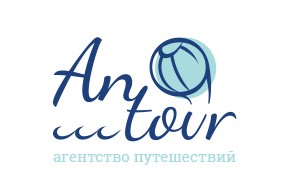 Tel.: +375 29 6601399 (Viber), +375 33 3466519, +375 29 91 259 26 (Viber)Skype olgagudian77+375 17 360 24 14,  +375 17 360 24 15E-mail: info@antour.by, www.antour.byг. Минск, ул. Новгородская, 4-208